ПроектПрограмма мероприятий 
XVI Международного форума 
«Интеллектуальная собственность – XXI век»23-25 апреля 2024 года23 апреля 2024 года (вторник)10.00-13.00 Конгресс-центр  (1 этаж)  «Круглый стол» № 1 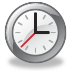 «Нематериальное наследие и интеллектуальная собственность для бизнеса и культуры: традиционные знания, генетические ресурсы, народные промыслы»Модераторы: Мальков Руслан Анатольевич – заместитель председателя Совета по интеллектуальной собственности ТПП России, руководитель рабочей группы по содействию бизнесу в развитии интеллектуальной собственности в регионах, генеральный директор ООО «Галифанов, Мальков и партнеры»Ларин Александр Юрьевич – генеральный директор Научно-исследовательской и образовательной компании «Интеллектариум», кандидат юридических наук, доцентОсновные направления дискуссии:1.	Культурное и историческое наследие народов России.2.	Традиционные знания в системе интеллектуальной собственности.3.	Защита интеллектуальной собственности коренных народов.4.	Законодательное регулирование генетических ресурсов, традиционных знаний и фольклора.5.	Использование традиционных знаний в проектах развития территорий. 6.	Наследие коренных народов в развитии исторических регионов России.7.	Значения культурного наследия для духовной самобытности и самоидентификации коренных народов.В круглом столе примут участие: Езерская Юлия Андреевна, патентный поверенный (рег. № 2436), Руководитель отдела обеспечения защиты и охраны интеллектуальной собственности компании «Холдсвей». Тема доклада: «Правовая охрана и коммерциализация традиционных знаний и ценностей: обеспечение гарантий или культурная апроприация?»Леонтьев Константин Борисович, кандидат юридических наук, доцент, заместитель Генерального директора ООО «Правовое бюро «Омега», доцент Научно-образовательного центра интеллектуальной собственности и цифровой экономики (НЦИС).Тема доклада: «Проблемы коммерческого использования произведений народного творчества».Голубев Егор Витальевич, Преподаватель кафедры Международного права и международного сотрудничества в сфере интеллектуальной собственности РГАИИС. Тема доклада: «Проблема субъектов интеллектуальных прав на традиционные знания: зарубежный опыт».Батькова Ирина Александровна, профессиональный дизайнер, художник, основатель бренда «Птица Сирин», автор коллекций по мотивам традиционных художественных орнаментов, концептуальное творчество на основе объектов культурного наследия.Тема доклада: «Государственное регулирование в развитии нематериального наследия: что показывает практика креативных индустрий».К участию приглашены:представители РОСПАТЕНТа, ФИПСапредставители ВОИСпредставители территориальных ТПП14.00 - 17.00 Малый зал  (3 этаж, 324 кабинет) Круглый стол № 2  «Интеллектуальная собственность в аспекте ведения внешнеэкономической  деятельности»Модераторы: Петров Георгий Георгиевич, председатель Совета ТПП РФ по таможенной политикеКурочкина Оксана Леонидовна, эксперт Совета ТПП РФ по таможенной политике, адвокат, управляющий партнер ЮК «ПРАВО для БИЗНЕСА», член Общественного Совета при РоспатентеОсновные направления для дискуссии:1.Особенности государственного регулирования прав на объекты интеллектуальной собственности в 2023 году  2. Параллельный импорт: все за и против. 3. Импорт товаров с товарным знаком. Лицензионные и прочие платежи. Маркировка ЧЕСТНЫЙ ЗНАК». Подтверждение страны происхождения товаров и соответствия обязательным требованиям технических регламентов ЕАЭС.4. Защита ноу-хау, товарного знака и патента при экспорте товаров. К участию приглашены:1. Чекушов Роман Андреевич, директор Департамента международной кооперации и лицензирования в сфере внешней торговли Минпромторга России 2. Шкляев Сергей Владимирович, начальник Управления торговых ограничений, валютного и экспортного контроля ФТС России3.  Семенов Анатолий Вячеславович,  генеральный директор Ассоциации параллельного импорта, заместитель Председателя Комитета по интеллектуальной собственности и креативным индустриям Российского союза промышленников и предпринимателей (РСПП)4.  Бурьянов Павел Дмитриевич, кандидат технических наук,  руководитель органа по сертификации ООО «ИнфоТехРазвитие» 5. Ионичева Валентина Николаевна, кандидат экономических наук, член Ассоциации таможенных юристов, преподаватель таможенных дисциплин6. Безматенная Ирина Анатольевна, юрист, советник по таможенным вопросам ЮК «ПРАВО для БИЗНЕСА»7. Бурова Евгения Дмитриевна, бизнес-аналитик ООО «Национальный каталог»8. Гревцова Анна Александровна, патентный поверенный, управляющий партнер АИС 14.00 - 17.00 Библиотека  (3 этаж, 310 кабинет)  Круглый стол № 3  «Аренда интеллектуальной собственности и товарных знаков: перспективы для бизнеса, актуальные проблемы и судебная практика»Модератор: Рогожина Мария, руководитель проекта «Вестник лицензионного рынка», эксперт по монетизации брендов и лицензионной модели бизнесаОсновные направления дискуссии:1.	Аренда известного образа или бренда как эффективная модель бизнеса. Суть и возможности схемы аренды бренда для предприятий-производителей.2.	Лицензирование брендов в цифровой среде.3. Импортозамещение в сфере лицензионной аренды брендов.3.	Актуальные проблемы работы с интеллектуальной собственностью при производстве товаров.4.	Параллельный импорт и его влияние на рынок аренды интеллектуальной собственности.5.	Сложности ввоза на территорию РФ товаров с лицензионными брендами.6.	Юридические особенности работы по лицензионной модели бизнеса.7.	Защита прав на товарные знаки, подлежащие аренде.8. Инструменты борьбы с распространением контрафактной продукцией в актуальном правовом поле.9.	Судебная практика по защите интеллектуальной собственности на отечественные и зарубежные товарные знаки.К участию приглашены:1.	Саблуков Александр Александрович, генеральный директор, ООО «Ноль плюс медиа»2.	Черепенников Евгений Владимирович, операционный директор, ООО «Космодром»3.	Лякишева Марина Всеволодовна, член Общественного совета Минпромторга, Совета ТПП РФ по таможенной политике, консультативного совета ЦТУ, сооснователь телеграмм канала «Открытая таможня», директор по коммуникациям «Корпоративный онлайн университет», руководитель проектов по техрегулированию и ВЭД Астема-Групп, полковник таможенной службы в отставке4.	Лукьянов Роман Львович, управляющий партнер юридической компании «Семенов и Певзнер»5.	Аблогина Наталья Владимировна, старший юрист юридического отдела ООО «Юридическая фирма Городисский и партнеры»6.	Иванова-Достоевская Наталья Юрьевна, продюсер кино, анимации и метавёр, заместитель директора Высшей школы креативных индустрий РЭУ Г.В. Плеханова.24 апреля 2024 года (среда)10.00-13.00  Конгресс-центр   (1 этаж) «Круглый стол» № 4«Актуальные вопросы охраны и защиты прав на товарные знаки и иные средства индивидуализации»Модераторы: Начальник отдела товарных знаков ООО «Союзпатент» Петрова Татьяна Владимировна Начальник юридического отдела ООО «Союзпатент» Михайлов Максим ВикторовичОсновные направления дискуссии: 1. Изменения в практике охраны и защиты прав на средства индивидуализации за прошедший год.2. Практические вопросы регулирования параллельного импорта и пресечения контрафакта. 3. Повышение роли социологических опросов в практике защиты прав на средства индивидуализации.4. Развитие судебной практики по оспариванию решений Роспатента в СИП.5. Нарушение прав на товарные знаки в сети «Интернет».К участию приглашены:1.Калятин Виталий Олегович, профессор кафедры интеллектуальных прав Исследовательского центра частного права им. С.С. Алексеева при Президенте РФ. 2. Шихранов Александр Владимирович, начальник отдела обеспечения контроля товаров, содержащих объекты интеллектуальной собственности Управления торговых ограничений, валютного и экспортного контроля ФТС России. 3. Батыков Иван Владимирович, руководитель Лаборатории социологической экспертизы Института социологии РАН. 4. Копылов Сергей Александрович, заместитель директора Координационного центра национального домена сети Интернет.5. Слепенков Александр Сергеевич, Старший юрист правового отдела Патентно-правовой фирмы «ЮС». 14.00 - 17.00 Библиотека  (3 этаж, 310 кабинет) Круглый стол № 5  «Интеллектуальная собственность образовательных организаций в развитии предприятий и экономики Российской Федерации»Модератор: Мальков Руслан Анатольевич – заместитель председателя Совета по интеллектуальной собственности ТПП России, руководитель рабочей группы по содействию бизнесу в развитии интеллектуальной собственности в регионах, генеральный директор ООО «Галифанов, Мальков и партнеры»В круглом столе примут участие: Мальков Руслан Анатольевич - заместитель председателя Совета по интеллектуальной собственности ТПП России, руководитель рабочей группы по содействию бизнесу в развитии интеллектуальной собственности в регионах, генеральный директор ООО «Галифанов, Мальков и партнеры».Тема доклада: «Партнёрство университетов и бизнеса: направления взаимодействия»Ермаков Андрей Вячеславович, заведующий кафедрой гражданского и предпринимательского права Российской государственной академии интеллектуальной собственности, к.ю.н., доцент, магистр международного частного права Ноттингемский университет Великобритания. Тема доклада: «Искусственный интеллект, как учебная дисциплина в гуманитарных вузах»Фомин Денис Михайлович, заместитель начальника отдела международных и просветительских проектов РГАИС, аспирант Российской государственной академии интеллектуальной собственности.Тема доклада: «Подготовка образовательными организациями высшего образования специалистов в области рынка интеллектуальной собственности, как инструмент развития экономики Российской Федерации»Ларин Александр Юрьевич, генеральный директор Научно-исследовательской и образовательной компании «Интеллектариум», кандидат юридических наук, доцент.Тема доклада: «Нематериальное наследие в образовательных организациях: сохранение, развитие и гражданский оборот»Основные направления дискуссии:Интеллектуальная собственность в вузах: проблемы правообладания и распоряжения правами.Объекты интеллектуальной собственности на балансе образовательной организации и их коммерциализация.Участие ВУЗов в решение технологических вызовов настоящего времени.Малые инновационные предприятия в вузах: теория и практика.Правовое регулирование и охрана интеллектуальных прав в образовательных организациях: пробелы и судебная практика.Роль ВУЗов в развитии инновационной экономики. Установление связей между бизнесом и ВУЗАми.К участию приглашены:представители РОСПАТЕНТа, ФИПСапредставители МИНОБРНАУКИ25 апреля 2024 года (четверг)10.00-13.00 зал «Малый зал» «Круглый стол» № 6 «Актуальные вопросы правовой охраны программных продуктов и распоряжения правами на них» Модераторы: Директор по интеллектуальной собственности и нематериальным активам ПАО «АФК «Система» Дмитрий МаркинОсновные направления дискуссии1. Проблемы использования зарубежного программного обеспечения. Перспективы, риски.2. Патентование IT-решений в качестве изобретений. На что обратить внимание.3. Защита прав на программные решения. Актуальная практика.4. Регистрация программного обеспечения в реестре Минцифры. Практические рекомендации. Новое в правилах регистрации.К участию приглашены:Субботина Лидия Александровна, Юрисконсульт по интеллектуальной собственности - АО «СИТРОНИКС».Пономарева Наталья Геннадьевна, И.о. заведующего кафедрой патентного права и правовой охраны средств индивидуализации РГАИС.Евдокимов Роман Андреевич, Старший юрист АНО «Центр Компетенций по Импортозамещению в Сфере Информационно-коммуникационных Технологий».Абраменко Олег Игоревич, Управляющий партнер компании IT PATENT.Москвич Андрей Сергеевич, Советник по интеллектуальной собственности и коммерциализации технологий Университета «Сириус»Зацепина Наталия, руководитель IP-практики АО «Реестр-Консалтинг».Зацепина Наталия Сергеевна, Руководитель IP-практики АО «Реестр-Консалтинг».Суворов Константин Александрович, Партнер юридической компании «Косенков&Суворов».Корчагин Федор Александрович, Специалист IP-практики АО «Реестр-Консалтинг». 10.00-13.00 Зал «Библиотека»  (3 этаж) «Круглый стол» № 7«Защита интеллектуальных прав в фармацевтическом секторе»МодераторИсполнительный директор Ассоциации фармацевтических компаний «Фармацевтические инновации» (Инфарма) Вадим КукаваОсновные направления дискуссии:1. Проблемы защиты исключительных прав разработчиков лекарственных средств в отсутствие «патентной увязки» и обеспечительных мер в судебном производстве.2.Практика ведения фармацевтического реестра ЕАПВ.3. Реализация механизма защиты данных доклинических и клинических исследований в РФ и ЕАЭС.4. Текущая практика патентования лекарственных средств. 5. Сложившаяся практика учета зарегистрированной цены дженерика при формировании НМЦК в период действия патента на оригинальный препарат6. Реализация механизма «патенты на полку».7. Практика предоставления принудительной лицензии на изобретения в фармацевтической отрасли, включая Разъяснения Верховного суда РФ.8. Правовой статус и последствия реализации приказа Минпромторга России об утверждении перечня критической промышленной продукции в отрасли фармацевтической промышленности Российской Федерации на 2024 год и на плановый период 2025 и 2026 годов.9. Реализация Указа Президента РФ о совершенствовании порядка принятия решений об использовании изобретений, полезных моделей и промышленных образцов в целях обеспечения экономической безопасности Российской Федерации.К участию приглашены:Рождественский Дмитрий Анатольевич,  Начальник отдела координации работ в сфере обращения лекарственных средств и медицинских изделий Департамента технического регулирования и аккредитации Евразийской экономической комиссии. Ивлиев Григорий Петрович, Президент Евразийского патентного ведомства (ЕАПВ). Глаголев Сергей Владимирович, Заместитель Министра здравоохранения Российской Федерации.Приезжева Екатерина Геннадьевна, Заместитель Министра промышленности и торговли Российской Федерации. Колесников Максим Андреевич, Заместитель Министра экономического развития Российской Федерации.Нижегородцев Тимофей Витальевич, Заместитель Руководителя Федеральной антимонопольной службы. Галковская Виктория Геннадьевна, Заместитель Руководителя Федеральной службы по интеллектуальной собственности (Роспатент). Лысков Николай Борисович, Руководитель отделения химии, биотехнологии и медицины ФГБУ «Федеральный институт промышленной собственности» (ФИПС). Попов Владимир Валентинович / Судья, Председатель 2 судебного состава Судебной коллегии по экономическим спорам Верховного Суда Российской Федерации Хатыпова Рамзия Асгатовна, Судья 2 судебного состава Судебной коллегии по экономическим спорам Верховного Суда Российской Федерации.Клименко Сергей Андреевич, Партнер московского офиса и руководитель практики фармацевтики, медицины и биотехнологий компания «Nextons». Угрюмов Владислав Михайлович, Руководитель патентной практики компания «Иванов, Макаров и Партнеры»Сатыбалдин Олжас Анатольевич, Руководитель направления по работе с государственными органами, Россия и Евразия компании «АстраЗенека Россия и Евразия». Гревцова Анна Александровна, патентный поверенный, управляющий партнер АИС10.00 - 13.00 Конгресс-центр   (1 этаж) Круглый стол № 8  «Контроль за качеством продукции, маркируемой региональными брендами»Модератор: Мальков Руслан Анатольевич – заместитель председателя Совета по интеллектуальной собственности ТПП России, руководитель рабочей группы по содействию бизнесу в развитии интеллектуальной собственности в регионах, генеральный директор ООО «Галифанов, Мальков и партнеры»Основные направления дискуссии:1. Необходимость обеспечения контроля качества товаров, выпускаемых под региональными брендами.2. Добровольная или принудительная система, подтверждения качества продукции.3. Санкции в отношении производителей, нарушающих стандарты при выпуске продукции. К участию приглашены:Шанаева Ольга Олеговна, Заместитель руководителя Российской системы качества Сычев Алексей Евгеньевич, Начальник отдела экспертизы заявок на наименование мест происхождения товаров и географические указания ФИПСПредставители Гиагинский Молзавод, «Адыгейский сыр», Федерального казенного предприятия «Союзплодоимпорт «РУССКАЯ ВОДКА», ООО «Оренбургские пуховницы» «ОРЕНБУРГСКИЙ ПУХОВЫЙ ПЛАТОК»14.00-17.00 Конгресс центр (1 этаж) Пленарное заседание Форума С основным докладом выступит Президент ТПП России Сергей Николаевич КатыринПриглашенные спикеры:Руководитель Роспатента Юрий Сергеевич ЗубовПредседатель Суда по интеллектуальным правам Людмила Александровна Новоселова	Президент Евразийского патентного ведомства Григорий Петрович ИвлиевГенеральный директор «Галифанов, Мальков и партнеры», Заместитель председателя Совета ТПП РФ по интеллектуальной собственности  Руслан Анатольевич МальковДиректор по интеллектуальной собственности и нематериальным активам  ПАО «АФК «Система» Дмитрий Николаевич МаркинИсполнительный директор Ассоциации фармацевтических компаний «Фармацевтические инновации» Вадим Васильевич КукаваПартнер Компании с ограниченной ответственностью «Меллинг, Войтишкин и Партнеры ФЗ ЛЛС», Маргарита Юрьевна Дивина  Фуршет